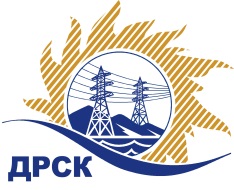 Акционерное Общество«Дальневосточная распределительная сетевая  компания»ПРОТОКОЛ № 01/МТПиР-РЗакупочной комиссии по рассмотрению заявок открытого электронного запроса предложений на право заключения договора на поставку «Трансформаторы тока 10 - 35 кВ»(закупка № 24 раздел 2.2.2. ГКПЗ 2017)ПРИСУТСТВОВАЛИ: члены постоянно действующей Закупочной комиссии АО «ДРСК»  2-го уровня.ВОПРОСЫ, ВЫНОСИМЫЕ НА РАССМОТРЕНИЕ ЗАКУПОЧНОЙ КОМИССИИ: О  рассмотрении результатов оценки заявок Участников.Об отклонении заявки Участника АО "ДЭТК".Об отклонении заявки Участника АО "Группа «СВЭЛ".Об отклонении заявки Участника ООО "Энтехкомплекс".Об отклонении заявки Участника АО "ЭНЕРГОТРЕСТ".О признании заявок соответствующими условиям запроса предложений.О предварительной ранжировке заявок.О проведении переторжки.РЕШИЛИ:По вопросу № 1Признать объем полученной информации достаточным для принятия решения.Утвердить цены, полученные на процедуре вскрытия конвертов с предложениями участников открытого запроса предложений.По вопросу № 2Отклонить заявку Участника АО "ДЭТК" (680001, г. Хабаровск, ул. Менделеева, д. 1 "А", ЛИТ. Э, каб. 1)  от дальнейшего рассмотрения на основании подпункта б) пункта 2.8.2.5 Документации о закупке, как содержащую предложения не соответствующие установленным условиям Документации о закупке.По вопросу № 3Отклонить заявку АО "Группа "СВЭЛ" (620010, Свердловская область, г. Екатеринбург, ул. Черняховского, 61)   от дальнейшего рассмотрения на основании подпункта б) пункта 2.8.2.5 Документации о закупке, как содержащую предложения не соответствующие установленным условиям Документации о закупке.По вопросу № 4Отклонить заявку Участника ООО "Энтехкомплекс" (117218, г. Москва, ул. Кржижановского, д. 15, корп. 5)   от дальнейшего рассмотрения на основании подпункта б) пункта 2.8.2.5 Документации о закупке, как содержащую предложения не соответствующие установленным условиям Документации о закупке.По вопросу № 5Отклонить заявку Участника АО "ЭНЕРГОТРЕСТ" (443028, Россия, Самарская обл., г. Самара, Московское ш., 20 км., стр. 75, офис 202) от дальнейшего рассмотрения на основании пункта 2.4.6.2 Документации о закупкеПо вопросу № 6Признать заявки ООО ТД "ЭНЕРГОКОМПЛЕКТ" (630024, Россия, Новосибирская обл., г. Новосибирск, ул. Бетонная, д. 2/16), ООО " Энергокомплекс" (603000, Россия, Нижегородская обл., г. Нижний Новгород, ул. Короленко, д. 27, оф. 210), ООО "ОЭнТ-Волга" (410033, Россия, Саратовская обл., г. Саратов, ул. Гвардейская, д. 2 А), ООО "ЭЛЕКТРОФАРФОР" (125502, Россия, г. Москва, ул. Фестивальная, д. 51, корп. 1, помещение V.), ООО "СибЭлектроМонтаж" (660075, г. Красноярск, ул. Маерчака, д. 38 оф. 3-05) соответствующими условиям закупки.По вопросу № 7Утвердить предварительную ранжировку предложений Участников:По вопросу № 8Провести переторжку. Допустить к участию в переторжке предложения следующих участников: ООО ТД "ЭНЕРГОКОМПЛЕКТ" (630024, Россия, Новосибирская обл., г. Новосибирск, ул. Бетонная, д. 2/16), ООО " Энергокомплекс" (603000, Россия, Нижегородская обл., г. Нижний Новгород, ул. Короленко, д. 27, оф. 210), ООО "ОЭнТ-Волга" (410033, Россия, Саратовская обл., г. Саратов, ул. Гвардейская, д. 2 А), ООО "ЭЛЕКТРОФАРФОР" (125502, Россия, г. Москва, ул. Фестивальная, д. 51, корп. 1, помещение V.), ООО "СибЭлектроМонтаж" (660075, г. Красноярск, ул. Маерчака, д. 38 оф. 3-05).  Определить форму переторжки: заочная.Назначить переторжку на 29.12.2016 в 16:00 час. (благовещенского времени).Место проведения переторжки: электронная торговая площадка www.b2b-energo.ru  Ответственному секретарю Закупочной комиссии уведомить участников, приглашенных к участию в переторжке, о принятом комиссией решенииОтветственный секретарь Закупочной комиссии  2 уровня АО «ДРСК»                                                  ____________________       М.Г.ЕлисееваЧувашова О.В.(416-2) 397-242г. Благовещенск«26» декабря 2016№Наименование участника и его адресПредмет заявки на участие в запросе предложений1ООО ТД "ЭНЕРГОКОМПЛЕКТ" (630024, Россия, Новосибирская обл., г. Новосибирск, ул. Бетонная, д. 2/16)Заявка: подана 02.12.2016 в 10:07
Цена: 11 198 200,00 руб. (цена без НДС: 9 490 000,00 руб.)2АО "ДЭТК" (680001, г. Хабаровск, ул. Менделеева, д. 1 "А", ЛИТ. Э, каб. 1)Заявка, подана 02.12.2016 в 09:39
Цена: 11 210 000,00 руб. (цена без НДС: 9 500 000,00 руб.)3ООО " Энергокомплекс" (603000, Россия, Нижегородская обл., г. Нижний Новгород, ул. Короленко, д. 27, оф. 210)Заявка, подана 02.12.2016 в 09:23
Цена: 11 685 245,00 руб. (цена без НДС: 9 902 750,00 руб.)4ООО "ОЭнТ-Волга" (410033, Россия, Саратовская обл., г. Саратов, ул. Гвардейская, д. 2 А)Заявка: подана 02.12.2016 в 07:58
Цена: 11 832 721,40 руб. (цена без НДС: 10 027 730,00 руб.)5АО "Группа "СВЭЛ" (620010, Свердловская область, г. Екатеринбург, ул. Черняховского, 61)Заявка: подана 24.11.2016 в 06:08
Цена: 12 052 292,26 руб. (цена без НДС: 10 213 807,00 руб.)6ООО "ЭЛЕКТРОФАРФОР" (125502, Россия, г. Москва, ул. Фестивальная, д. 51, корп. 1, помещение V.)Заявка: подана 01.12.2016 в 17:23
Цена: 12 520 474,61 руб. (цена без НДС: 10 610 571,70 руб.)7ООО "СибЭлектроМонтаж" (660075, г. Красноярск, ул. Маерчака, д. 38 оф. 3-05)Заявка, подана 24.11.2016 в 07:19
Цена: 12 689 997,71 руб. (цена без НДС: 10 754 235,35 руб.)8ООО "Энтехкомлекс" (117218, г. Москва, ул. Кржижановского, д. 15, корп. 5 )Заявка: подана 02.12.2016 в 09:43
Цена: 12 692 823,40 руб. (цена без НДС: 10 756 630,00 руб.)9АО "ЭНЕРГОТРЕСТ" (443028, Россия, Самарская обл., г. Самара, Московское ш., 20 км., стр. 75, офис 202)Заявка, подана 28.11.2016 в 08:47
Цена: 18 943 012,00 руб. (цена без НДС: 16 053 400,00 руб.)Основания для отклоненияВ техническом предложении Участника по филиалам: «Электрические сети ЕАО»  в  пунктах 3, 4, 5, 6, 7, 8, 9; «Хабаровские ЭС»  в  пунктах 15-19, 31-36, 38, 39; «Приморские ЭС» в пунктах 49-53, 57, 58, 60, 62-68,70 предложены трансформаторы классом точности 0.5, что не  соответствует Техническому заданию Заказчика, в котором по этим позициям необходимо предложить к поставке трансформаторы классом точности 0.5S. В техническом предложении Участника по филиалу «Приморские электрические сети»  в  пункте 17 предложен трансформатор ТПЛ-СЭЩ-10-21 с габаритными размерами 513х222х250 мм, что не  соответствует Техническому заданию Заказчика, в котором необходимо по этой позиции предложить к поставке трансформатор ТПЛ-СЭЩ-10-01 с габаритными размерами 413х222х250 мм. В техническом предложении Участника по филиалу «Амурские электрические сети»  в  пункте 26 предложен трансформатор тока с коэффициентом трансформации  300/5, что не  соответствует Техническому заданию Заказчика, в котором необходимо по этой позиции предложить к поставке трансформатор тока с коэффициентом трансформации  30/5.Основания для отклоненияВ коммерческом предложении Участника указан гарантийный срок 3 года, что не соответствует пункту 2.4 Технического задания в котором указан гарантийный срок на поставляемое оборудование не менее 60 месяцев.Основания для отклоненияВ техническом предложении Участника по филиалу «Приморские электрические сети»  в  пункте 30 предложен трансформатор тока проходной конструкции, что не  соответствует Техническому заданию Заказчика, в котором необходимо по этой позиции предложить к поставке трансформатор тока опорно-проходной конструкции.Основания для отклоненияПредложенная Участником цена превышает установленную начальную (максимальную) цену договора.Место в предварительной ранжировкеНаименование участника и его адресЦена заявки  на участие в закупке, руб.Балл по неценовой предпочтительности1 местоООО ТД "ЭНЕРГОКОМПЛЕКТ" (630024, Россия, Новосибирская обл., г. Новосибирск, ул. Бетонная, д. 2/16)11 198 200,00 руб. (цена без НДС: 9 490 000,00 руб.)4,502 местоООО " Энергокомплекс" (603000, Россия, Нижегородская обл., г. Нижний Новгород, ул. Короленко, д. 27, оф. 210)11 685 245,00 руб. (цена без НДС: 9 902 750,00 руб.)4,503 местоООО "ОЭнТ-Волга" (410033, Россия, Саратовская обл., г. Саратов, ул. Гвардейская, д. 2 А)11 832 721,40 руб. (цена без НДС: 10 027 730,00 руб.)4,504 местоООО "ЭЛЕКТРОФАРФОР" (125502, Россия, г. Москва, ул. Фестивальная, д. 51, корп. 1, помещение V.)12 520 474,61 руб. (цена без НДС: 10 610 571,70 руб.)4,505 местоООО "СибЭлектроМонтаж" (660075, г. Красноярск, ул. Маерчака, д. 38 оф. 3-05)12 689 997,71 руб. (цена без НДС: 10 754 235,35 руб.)4,50